До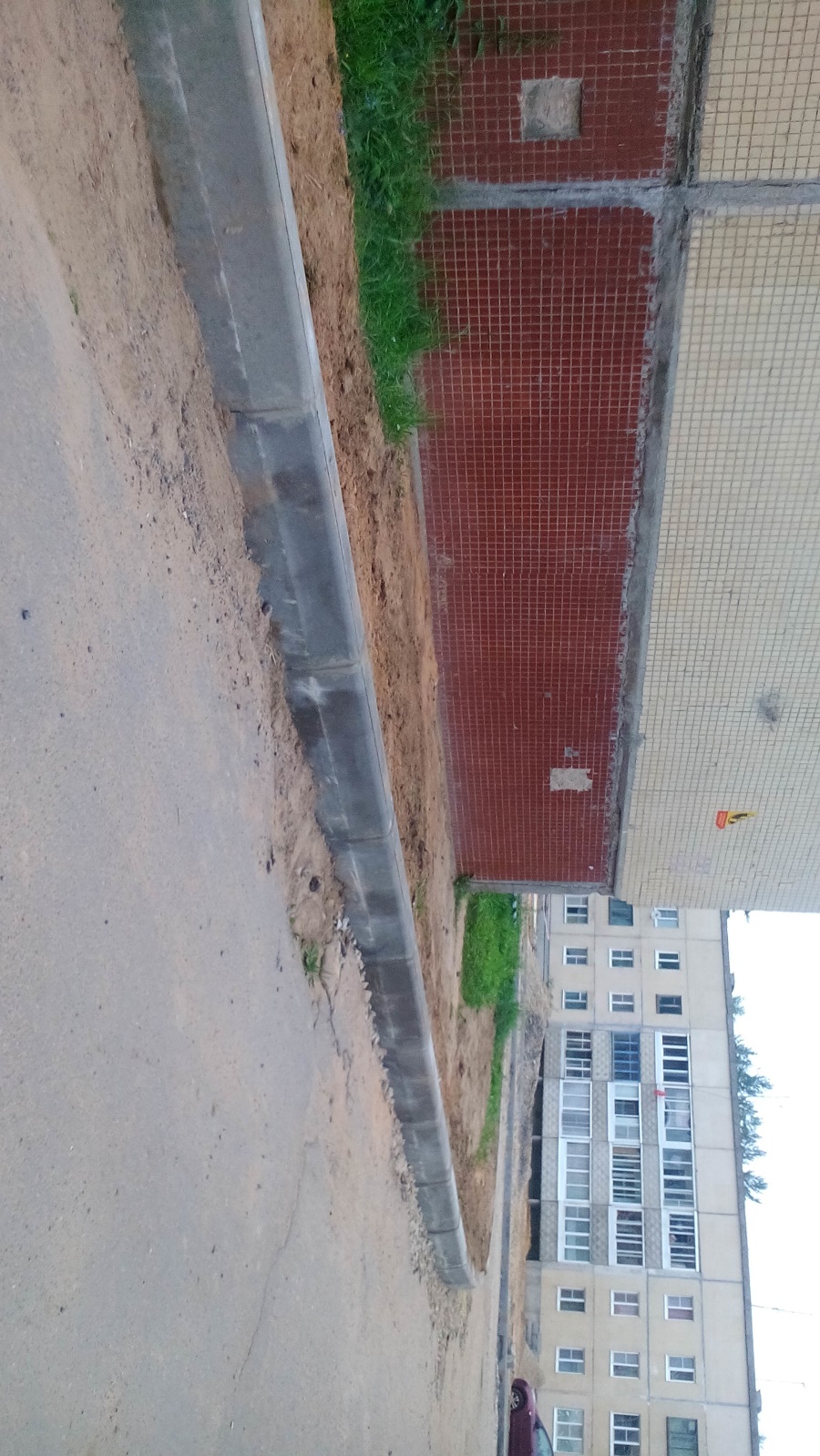 После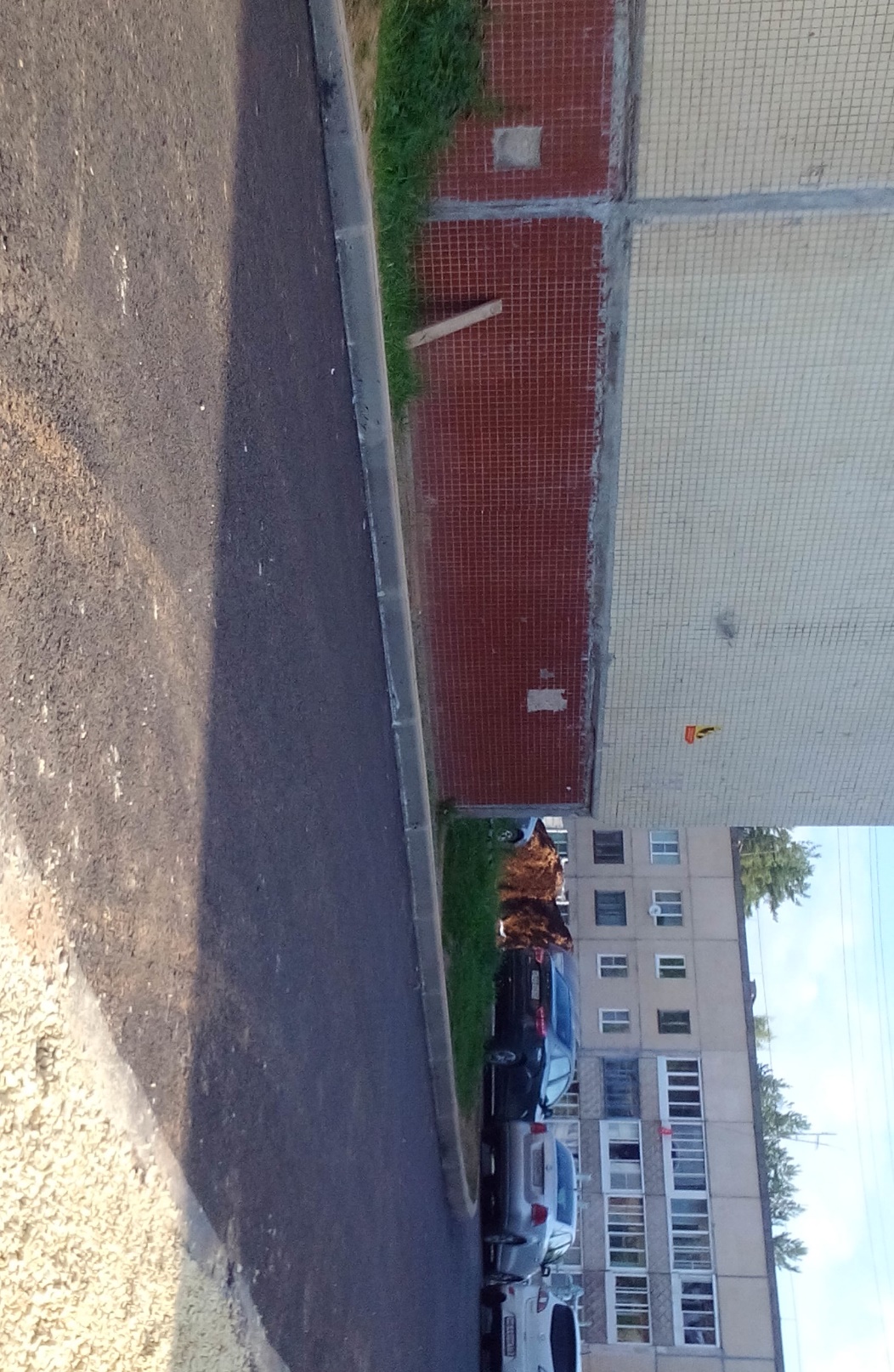 До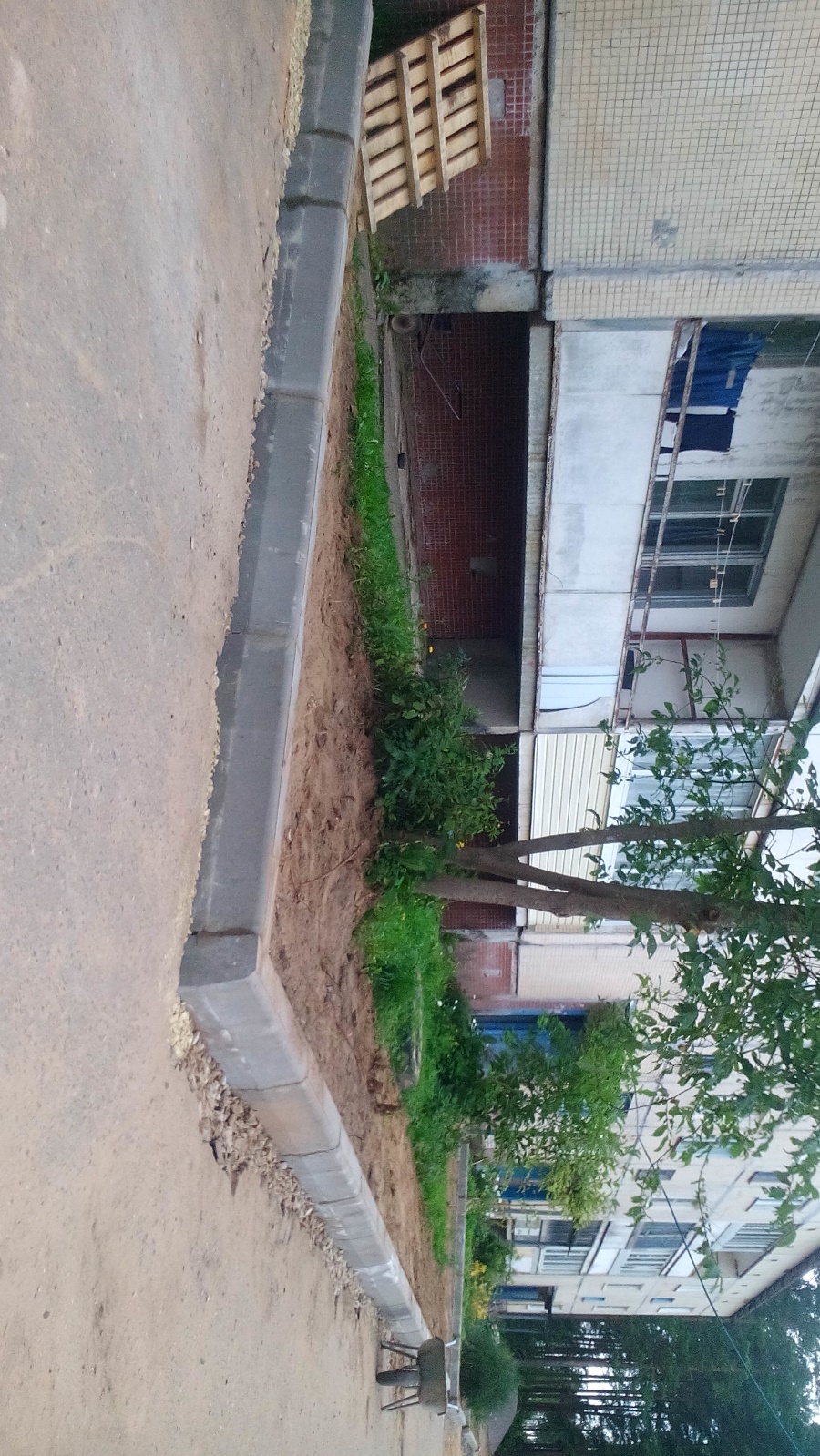 После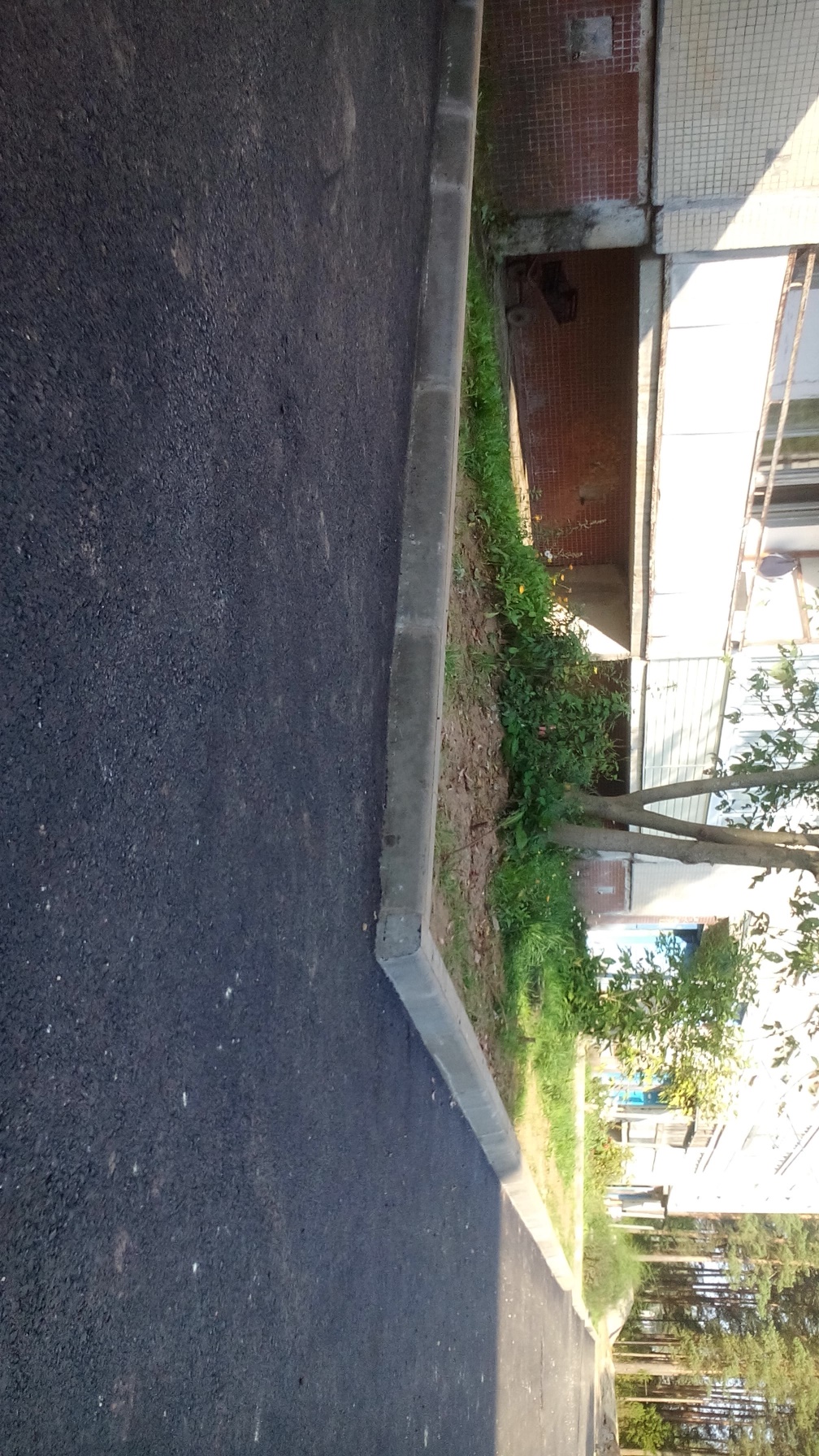 До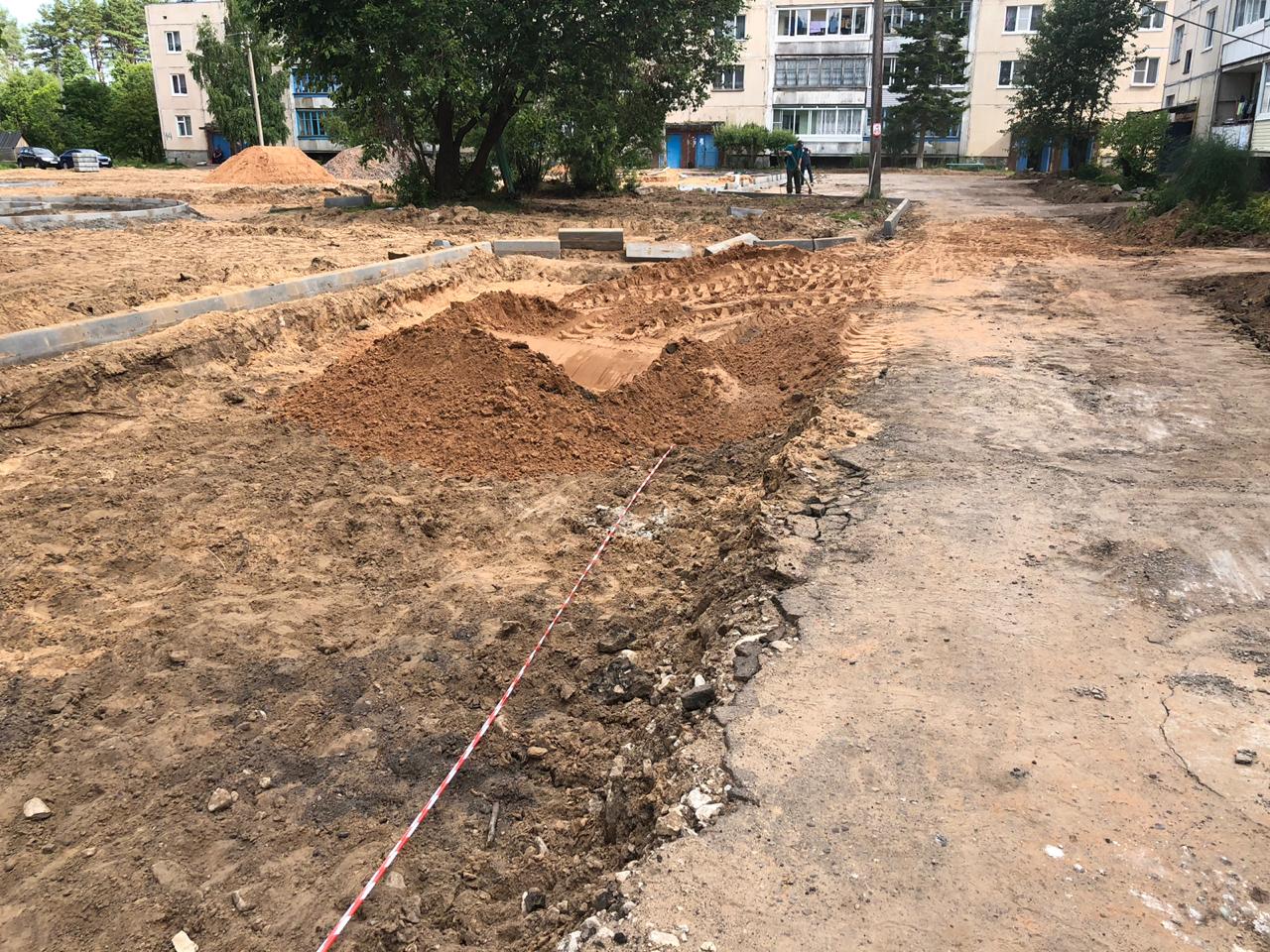 После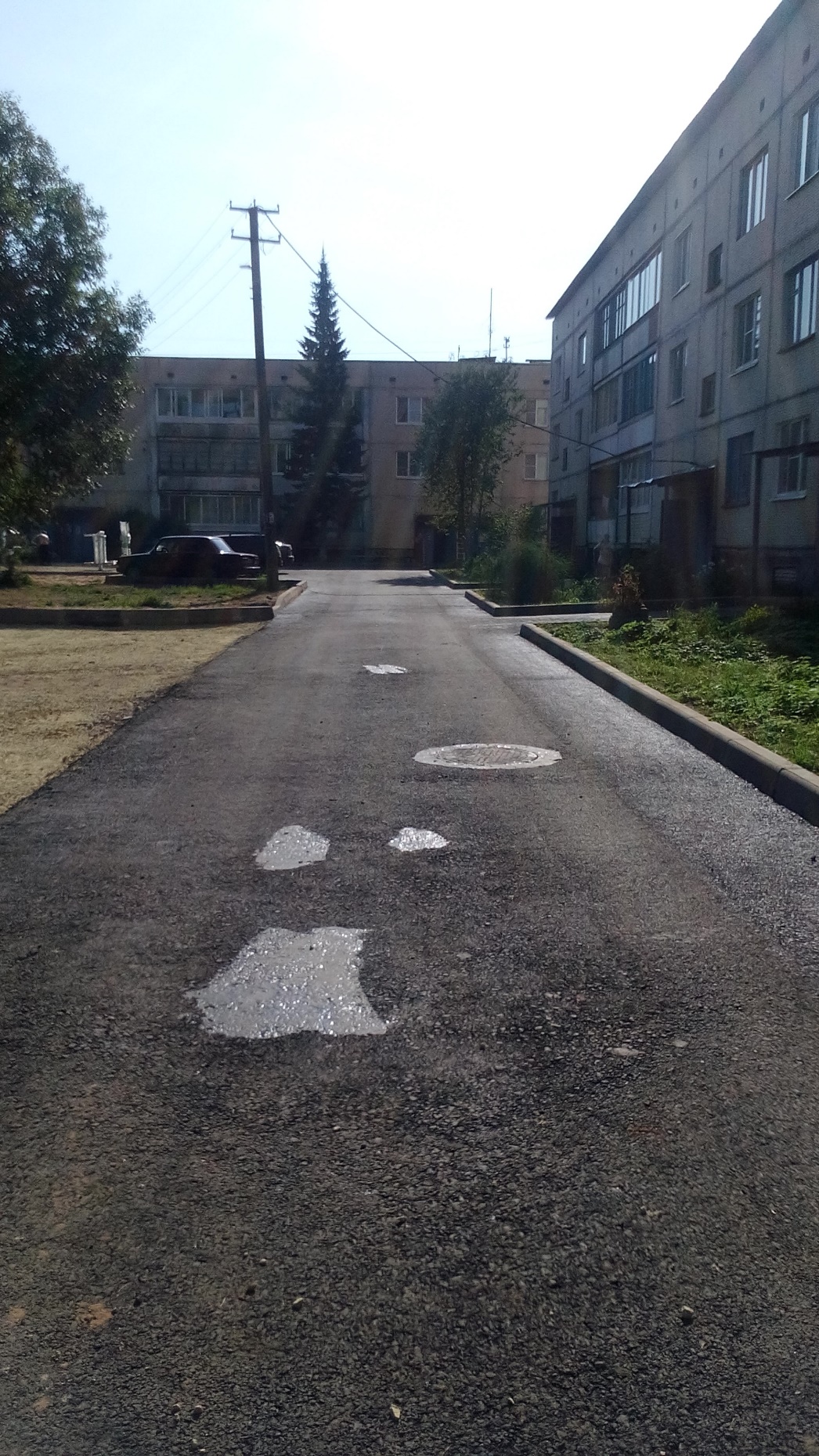 